Name __________________________________		

Email ___________________________________

Phone___________________________________

Address of property
________________________________________
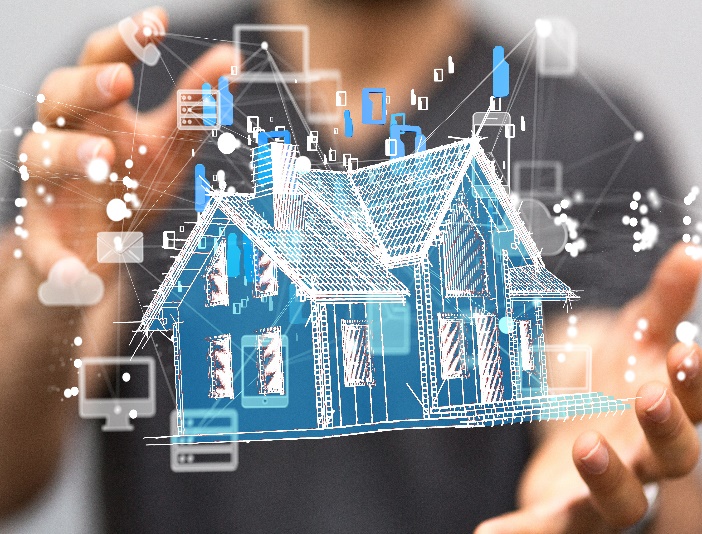 ________________________________________
________________________________________
Where did you hear about us?	
The following measurements allow us to calculate the total surface area of the room to be shielded.Please use metre units (example 4.5m)Room Name ________________	____________________	_____________________

Height_____________________	____________________	_____________________Length ____________________		____________________	_____________________

Width_____________________		____________________	_____________________

Window frame sizes			

window 1 __________________	____________________	_____________________

Window 2__________________	____________________	_____________________

Window 3__________________	____________________	_____________________
Window individual glass pane sizes 		

___________________________	_____________________	______________________

___________________________	_____________________	______________________

___________________________	_____________________	______________________
___________________________	_____________________	______________________	
Additional information:
Please describe the floor construction of the rooms. First floor concrete, second story wooden etc

__________________________________________________________________________________

__________________________________________________________________________________
Where is your meter box mounted? ____________________________________________________

Do you have solar? Y / N     Where is the solar inverter mounted? _____________________________Extra notes_________________________________________________________________________________

_________________________________________________________________________________

_________________________________________________________________________________

_________________________________________________________________________________

_________________________________________________________________________________

If a room has an irregular shape please draw the layout or provide any useful extra notes.    
Email photos or plans. 


